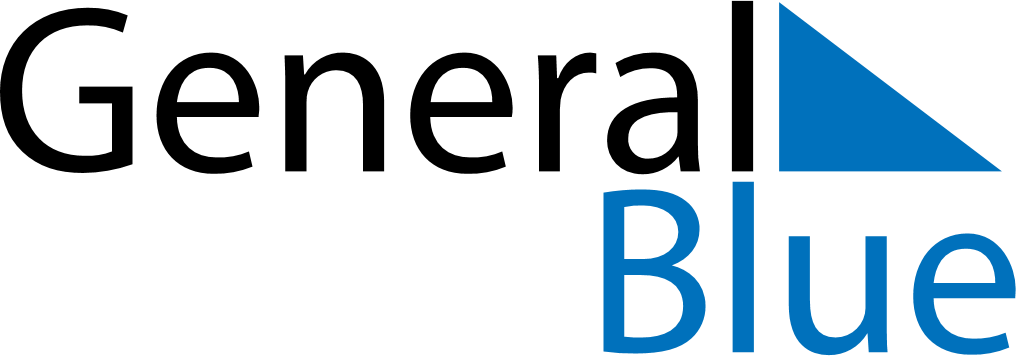 June 2024June 2024June 2024June 2024June 2024June 2024June 2024Maclear, Eastern Cape, South AfricaMaclear, Eastern Cape, South AfricaMaclear, Eastern Cape, South AfricaMaclear, Eastern Cape, South AfricaMaclear, Eastern Cape, South AfricaMaclear, Eastern Cape, South AfricaMaclear, Eastern Cape, South AfricaSundayMondayMondayTuesdayWednesdayThursdayFridaySaturday1Sunrise: 6:56 AMSunset: 5:12 PMDaylight: 10 hours and 15 minutes.23345678Sunrise: 6:57 AMSunset: 5:11 PMDaylight: 10 hours and 14 minutes.Sunrise: 6:57 AMSunset: 5:11 PMDaylight: 10 hours and 13 minutes.Sunrise: 6:57 AMSunset: 5:11 PMDaylight: 10 hours and 13 minutes.Sunrise: 6:58 AMSunset: 5:11 PMDaylight: 10 hours and 13 minutes.Sunrise: 6:58 AMSunset: 5:11 PMDaylight: 10 hours and 12 minutes.Sunrise: 6:59 AMSunset: 5:11 PMDaylight: 10 hours and 12 minutes.Sunrise: 6:59 AMSunset: 5:11 PMDaylight: 10 hours and 11 minutes.Sunrise: 7:00 AMSunset: 5:11 PMDaylight: 10 hours and 10 minutes.910101112131415Sunrise: 7:00 AMSunset: 5:11 PMDaylight: 10 hours and 10 minutes.Sunrise: 7:01 AMSunset: 5:11 PMDaylight: 10 hours and 9 minutes.Sunrise: 7:01 AMSunset: 5:11 PMDaylight: 10 hours and 9 minutes.Sunrise: 7:01 AMSunset: 5:11 PMDaylight: 10 hours and 9 minutes.Sunrise: 7:01 AMSunset: 5:11 PMDaylight: 10 hours and 9 minutes.Sunrise: 7:02 AMSunset: 5:11 PMDaylight: 10 hours and 8 minutes.Sunrise: 7:02 AMSunset: 5:11 PMDaylight: 10 hours and 8 minutes.Sunrise: 7:02 AMSunset: 5:11 PMDaylight: 10 hours and 8 minutes.1617171819202122Sunrise: 7:03 AMSunset: 5:11 PMDaylight: 10 hours and 8 minutes.Sunrise: 7:03 AMSunset: 5:11 PMDaylight: 10 hours and 7 minutes.Sunrise: 7:03 AMSunset: 5:11 PMDaylight: 10 hours and 7 minutes.Sunrise: 7:03 AMSunset: 5:11 PMDaylight: 10 hours and 7 minutes.Sunrise: 7:04 AMSunset: 5:11 PMDaylight: 10 hours and 7 minutes.Sunrise: 7:04 AMSunset: 5:12 PMDaylight: 10 hours and 7 minutes.Sunrise: 7:04 AMSunset: 5:12 PMDaylight: 10 hours and 7 minutes.Sunrise: 7:04 AMSunset: 5:12 PMDaylight: 10 hours and 7 minutes.2324242526272829Sunrise: 7:04 AMSunset: 5:12 PMDaylight: 10 hours and 7 minutes.Sunrise: 7:05 AMSunset: 5:12 PMDaylight: 10 hours and 7 minutes.Sunrise: 7:05 AMSunset: 5:12 PMDaylight: 10 hours and 7 minutes.Sunrise: 7:05 AMSunset: 5:13 PMDaylight: 10 hours and 7 minutes.Sunrise: 7:05 AMSunset: 5:13 PMDaylight: 10 hours and 8 minutes.Sunrise: 7:05 AMSunset: 5:13 PMDaylight: 10 hours and 8 minutes.Sunrise: 7:05 AMSunset: 5:14 PMDaylight: 10 hours and 8 minutes.Sunrise: 7:05 AMSunset: 5:14 PMDaylight: 10 hours and 8 minutes.30Sunrise: 7:05 AMSunset: 5:14 PMDaylight: 10 hours and 9 minutes.